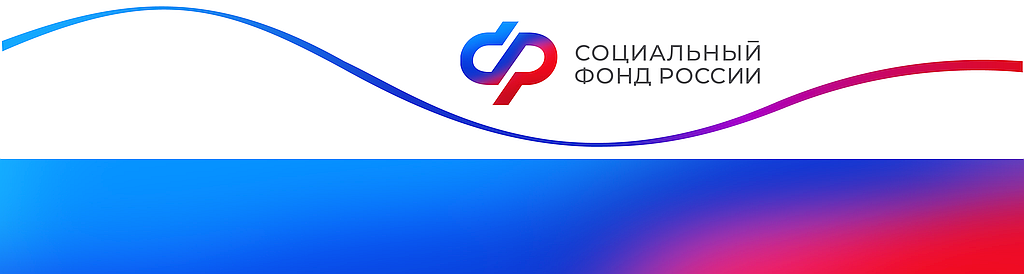 Отделение Фонда пенсионного и социального страхования РФпо Курской области        _________________________________________________________________          305000 г. Курск,                                                          телефон: (4712) 51–20–05 доб. 1201           ул. К. Зеленко, 5.                                                        Е-mail: pressa@46.sfr.gov.ruОтделение СФР по Курской области в прошлом году одобрило семьям 9,2 тысячи заявлений о распоряжении материнским капиталомВ 2023 году региональное Отделение Соцфонда удовлетворило 9,2 тыс. заявлений семей о расходовании материнского капитала на действующие направления программы. Всего Отделение перечислило по распоряжениям родителей свыше 3,3 млрд. рублей.Самым популярным направлением программы традиционно осталось улучшение жилищных условий. Для покупки или строительства жилья средства господдержки использовали 5,2 тыс. курских семей. В соответствии с их заявлениями Отделением перечислено 2,9 млрд. рублей.Востребовано у курян и получение ежемесячной выплаты на ребенка до 3 лет. В 2023 году на эти цели родителям 2,3 тыс. детей были направлены 287,2 млн. рублей.Третье по популярности направление – образование. Учебным организациями 2023 году Отделением было направлено 103,3 млн. рублей на образование 1,6 тыс. детей.Напомним, что программа поддержки семей с детьми работает в России с 2007 года. Изначально на финансовую помощь государства могли претендовать родители двух детей, но впоследствии ее распространили и на первенцев. Всего с начала реализации проекта выдано 94,3 тыс. сертификатов материнского капитала.Наряду с планом мероприятий в рамках 2024 года семьи, учрежденного указом Президента РФ, продолжается работа по совершенствованию комплекса мер поддержки семей с детьми.С 1 февраля материнский капитал будет проиндексирован на 7,4%, после чего его размер составит 630,4 тыс. рублей на первого ребенка и 833 тыс. рублей на второго. Родителям, получившим капитал на первого ребенка, положена доплата в размере 202,6 тыс. рублей, если в семье появится еще один ребенок.Средства допускается направлять на улучшение жилищных условий, обучение детей, накопительную пенсию родителей, ежемесячную выплату на ребенка до 3 лет или покупку товаров и услуг, предназначенных для социальной адаптации детей с инвалидностью. Правила программы позволяют выбрать один вариант или распределить деньги по нескольким направлениям.